МБУДО«Детская школа искусств № 6» города Смоленска Дополнительная предпрофессиональная общеобразовательная программа в области музыкального искусства«Народные инструменты» (8 лет)ПО.01.УП.01. СПЕЦИАЛЬНОСТЬ.Домра.. Смоленск2018 г.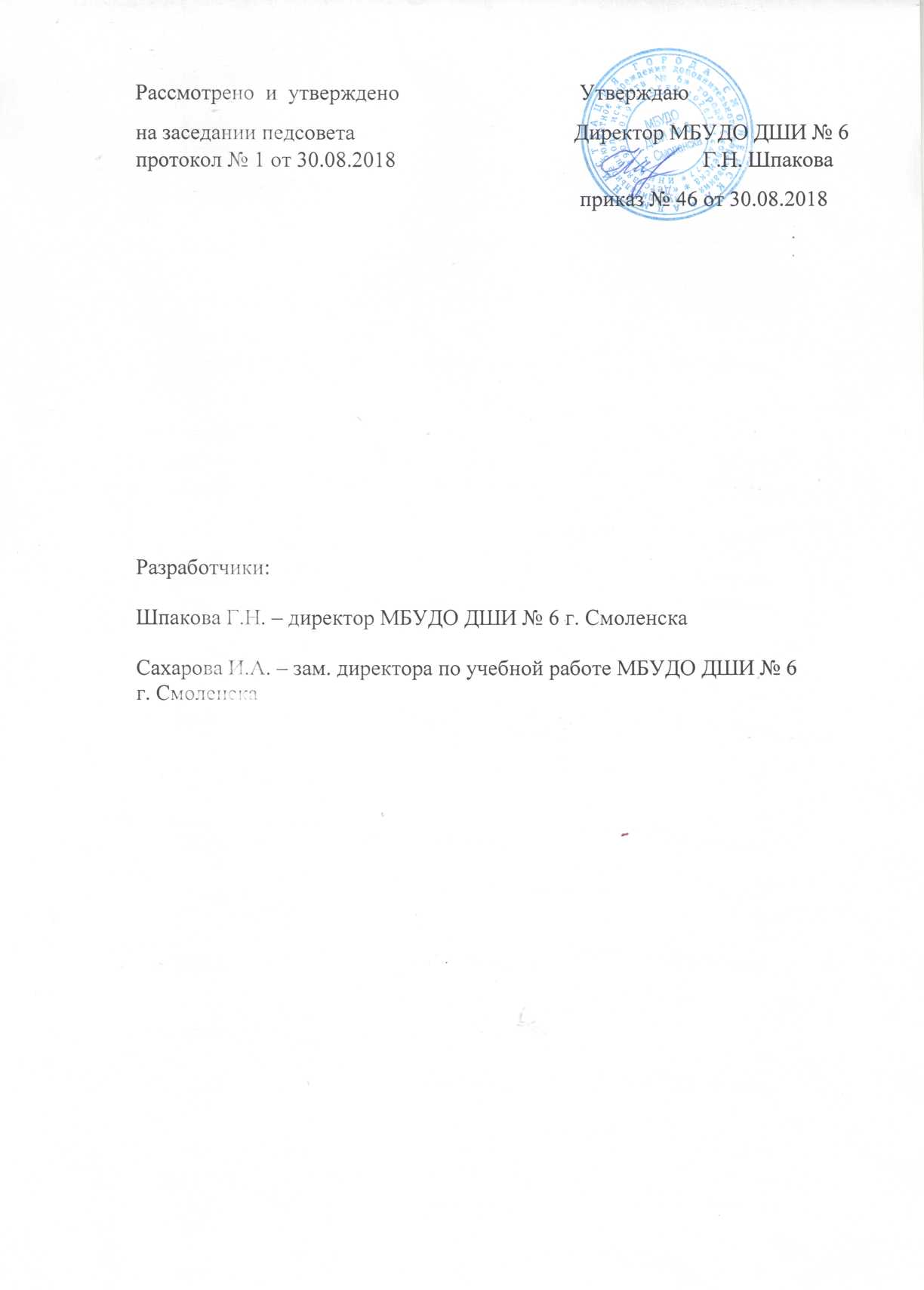 Структура программы учебного предметаI. Пояснительная записка- Характеристика учебного предмета, его место и роль в образовательном процессе;- Срок реализации учебного предмета;- Объем учебного времени, предусмотренный учебным планом образовательногоучреждения на реализацию учебного предмета;- Форма проведения учебных аудиторных занятий;- Цели и задачи учебного предмета;- Обоснование структуры программы учебного предмета;- Методы обучения;- Описание материально-технических условий реализации учебного предмета;II.  Содержание учебного предмета- Сведения о затратах учебного времени;- Годовые требования по классам;III.  Требования к уровню подготовки обучающихсяIV.  Формы и методы контроля, система оценок- Аттестация: цели, виды, форма, содержание;- Критерии оценки;V.  Методическое обеспечение учебного процесса- Методические рекомендации педагогическим работникам;- Методические рекомендации по организации самостоятельной работы;VI.  Списки рекомендуемой нотной и методической литературы- Учебная литература;- Учебно-методическая литература;- Методическая литератураI. Пояснительная записка1.  Характеристика учебного предмета, его место и роль вобразовательном процессе.Программа учебного предмета «Специальность»по виду инструмента «домра», далее – «Специальность (домра)»,разработанана основе и сучетом федеральныхгосударственных требований к дополнительной предпрофессиональной общеобразовательной программе в области музыкального искусства«Народные инструменты».Учебный предмет«Специальность(домра)» направлен на приобретениедетьми знаний, умений и навыков игры на домре, получение ими художественного образования, а также на эстетическое воспитание и  духовно-нравственное развитие ученика.Обучение детей в области музыкального искусства ставит передпедагогом ряд задач как учебных, так и воспитательных. Решения основныхвопросов в этой сфере образования направлены на раскрытие и развитиеиндивидуальных способностей учащихся, а для наиболее одаренных из них – наих дальнейшую профессиональную деятельность.Примерный учебный план по дополнительной предпрофессиональной общеобразовательной программе в области искусства«Народные инструменты(домра)» направлен на приобретение обучающимися музыкально-исполнительских знаний, умений, навыков.2. Срок реализации учебного предмета «Специальность (домра)» для детей, поступивших в образовательное учреждение в первый класс в возрасте:– с шести лет шести месяцев до девяти лет, составляет8 лет;– с десяти до двенадцати лет, составляет 5 лет.Для детей, не закончивших освоение образовательной программы основного общего образования или среднего (полного)  общего образования ипланирующих поступление в образовательные учреждения, реализующиеосновные профессиональные образовательные программы в областимузыкального искусства, срок освоения может быть увеличен на один год.3. Объем учебного времени, предусмотренный учебным планомобразовательного  учреждения на реализацию учебного предмета«Специальность(домра)»:Таблица14. Форма проведения учебных аудиторных занятий: индивидуальная,рекомендуемая продолжительность урока- 45 минут.Индивидуальная  форма  позволяет  преподавателю  лучше  узнать  ученика,его музыкальные возможности, способности, эмоционально-психологическиеособенности.5. Цели и задачи учебного предмета«Специальность(домра)»Цели:• развитие музыкально-творческих способностей учащегося на основе приобретенных им знаний, умений и навыков, позволяющих воспринимать,осваивать и исполнять на домре произведения различных жанров и форм всоответствии с ФГТ;• определение наиболее одаренных детей и их дальнейшая подготовка к продолжению обучения в средних профессиональных музыкальных учебныхзаведениях.Задачи:• выявление творческих способностей ученика в области музыкальногоискусства и их развитие в области исполнительства на домре до уровня подготовки, достаточного для творческого самовыражения и самореализации;• овладение знаниями, умениями и навыками игры на домре,позволяющими выпускнику приобретать собственный опыт музицирования;• приобретение обучающимися опыта творческой деятельности;• формирование навыков сольной исполнительской практики иколлективной творческой деятельности, их практическое применение;• умение донести содержание музыкального произведения до слушателя;•достижение уровня образованности, позволяющего выпускнику самостоятельно ориентироваться в мировой музыкальной культуре;•формирование у лучших выпускников осознанной мотивации к продолжению профессионального обучения и подготовки их к вступительнымэкзаменам в профессиональное образовательное учреждение.• воспитание в учащихся стремления к профессиональной компетентности;• формирование художественного вкуса у детей;• развитие музыкально-образного мышления;6. Обоснование структуры программы учебного предмета«Специальность(домра)».Программа содержит необходимые для организации занятий параметры:- сведения  о затратах учебного времени, предусмотренного на освоение учебного предмета;- распределение учебного материала по годам обучения;- описание дидактических единиц учебного предмета;- требования к уровню подготовки обучающихся;- формы и методы контроля, система оценок;- методическое обеспечение учебного процесса.В соответствие с данными направлениями строится основной раздел программы «Содержание учебного предмета».7. Методы обученияДля достижения поставленной цели и реализации задач предмета используются следующие методы обучения:• словесный(рассказ, беседа, объяснение);• метод упражнений и повторений (выработка игровых навыков ученика, работа над художественно-образной сферой произведения);• метод показа (показ педагогом игровых движений, исполнение педагогом пьес с использованием многообразных вариантов показа);• объяснительно-иллюстративный (педагог играет произведение ученика и попутно объясняет);• репродуктивный метод (повторение учеником игровых приемов пообразцу учителя);• метод проблемного изложения(педагог ставит и сам решает проблему,показывая при этом ученику разные пути и варианты решения);• частично-поисковый (ученик участвует в поисках решенияпоставленной задачи).Выбор методов зависит от возраста и индивидуальных особенностей учащегося.8. Описание материально-технических условий реализации учебного предмета.Материально-техническая база образовательного учреждения должна соответствовать санитарным и противопожарным нормам, нормам  охранытруда.Учебные аудитории для занятий по учебному предмету «Специальность (домра)» должны иметь площадь не менее 9м2, наличие фортепиано, пюпитра. В образовательном учреждении должны быть созданы условия длясодержания, своевременного обслуживания и ремонта музыкальных инструментов. II. Содержание учебного предмета1. Сведения о затратах учебного времени, предусмотренного наосвоение учебного предмета «Специальность (домра)»,на максимальную, самостоятельную нагрузку обучающихся и аудиторные занятия:Таблица2Срок обучения 8 летУчебный материал распределяется по годам обучения - классам. Каждый класс имеет свои дидактические задачи и объем времени,данное  времянаправлено на освоения учебного материала.Виды внеаудиторной работы:- самостоятельные занятия по подготовке учебной программы;- подготовка к контрольным урокам, зачетам и экзаменам;- подготовка к концертным, конкурсным выступлениям;- посещение учреждений культуры (филармоний, театров, концертных  залов,музеев и др.);- посещение конкурсов, фестивалей;- участие обучающихся в творческих мероприятиях икультурно-просветительской деятельности образовательного учреждения и др.Годовые требования по классамСрок обучения– 8 летПервый класс(2 часа в  неделю)1 полугодиеЗначение «донотного» периода в работе с начинающими, опора на слуховые представления. Активное слушание музыки (игра педагога, домашнее прослушивание музыки по желанию ученика) с последующим эмоциональным откликом ученика(в виде рисунка, рассказа).Упражнения без инструмента, направленные на освоение движений, используемых в дальнейшем на домре.Знакомство с инструментом. Основы и особенности при посадке, постановке игрового аппарата. Принципы звукоизвлечения. Постановка правой руки. Индивидуальный выбор медиатора (форма, материал, размер).Индивидуальный подход в определении сроков применения медиатора в игре на домре. Освоение приемов игры: пиццикато большим пальцем, ПV. Постановка левой руки. Игра упражнений, песенок-прибауток на отдельно взятой ноте, освоение мажорных и минорных тетрахордов. Принцип  индивидуального подхода в освоении грифа (при маленькой и слабой  правой руке, начинать следует с игры вIV позиции).Знакомство с элементами музыкальной грамоты. Освоение музыкальногоритма в виде простых ритмических упражнений, связанных с иллюстрацией на домре ритма слов. Игра ритмических рисунков на открытых струнах и с чередованием извлекаемых звуков на грифе.Подбор по слуху небольших попевок, народных мелодий, знакомых песен.Воспитание в ученике элементарных правил сценической этики, навыков мобильности, собранности при публичных выступлениях.В течение1 полугодия обучения ученик должен пройти:8-12 песен-прибауток на открытых струнах;2 этюда;4-6 небольших пьес различного характера.Примерный репертуарный список зачета в конце первого полугодия:Считалочки«Андрей-воробей», «Сорока-сорока», «Паровоз», «Дождик» и др.1. Русская народная песня«Как под горкой, под горой»Метлов Н. «Паук и мухи»Русская народная песня«Не летай, соловей»2. Русская народная песня«Во саду ли, в огороде»Филиппенко А. «Цыплятки»Ильина Р. «Козлик»2полугодиеПродолжение «донотного»  периода: освоение мажорных и минорныхтетрахордов, игра по слуху(транспонирование попевок, знакомых мелодий от 2 до 7  позиций). Продолжение освоения нотной грамоты. Игра по нотам.Развитие  первоначальных навыков игры на инструменте, освоение игры медиатором. Знакомство с основой динамики– форте, пиано.Игра  гаммC-dur, G-dur, A-dur, E-dur – начиная с открытой струны.Чтение нот с листа. Упражнения  на развитие координации.В течение2-го полугодия  обучения ученик должен пройти:ГаммыC-dur, G-dur  ударом  П, переменный удар ПV, дубль- штрих;2 этюда;8-10 песен и пьес различного характера, включая переложениязарубежных и отечественных композиторов.Чтение нот с листа. Подбор по слуху. Игра в ансамбле с педагогом.За учебный год учащийся должен исполнить:Таблица4Примерный репертуарный список переводного экзамена(зачета):1. Моцарт В. А. «Майская песня»Украинская народная песня«Ой, джигуне, джигуне»Шаинский В. Песенка про кузнечика2. Люлли Ж.-Б. «Жан и Пьеро»Калинников В. ЖуравельРусская народная песня«Вы послушайте, ребята»Второй класс(2 часа в неделю)Работа над дальнейшейстабилизацией посадки и постановки исполнительского аппарата, координацией рук. Освоение технологии исполнения основных штрихов (стаккато, легато). Освоение приема «тремоло». Дальнейшее освоение игры медиатором. Освоение более сложных ритмических рисунков. Контроль над свободой исполнительского аппарата.ОсвоениеI, II, III позиций. Освоение переходов в смежные позиции.Применение динамики как средства музыкальной выразительности для создания яркого художественного образа. Контроль над свободой игровых движений. Слуховой контроль над качеством звука. Знакомство с основными музыкальными терминами.Игра хроматических, динамических, ритмических упражнений,охватывающих освоенный учеником диапазон инструмента.В течение2 года обучения ученик должен пройти: мажорные и минорные однооктавные  гаммы: F-dur, B-dur, a-moll, c-mollот1-го пальца(на двух струнах); штрихи в гаммах: ПП,VV, ПV, дубль штрих, пунктирный ритм, пиццикатобольшим пальцем, тремоло (по  возможности.), пунктирный ритм и  элементы тремоло(по возможности);3-5  этюдов;10-12 пьес различных по характеру, стилю, жанру.Чтение нот с листа. Подбор по слуху.За учебный год учащийся должен исполнить:Таблица5Примерный репертуарный список зачета в конце первого полугодия:1.Бах И. С. ГавотШаинский В. «Антошка», обработка Олейникова Н.Римский-Корсаков Н. Мазурка2. Бетховен Экосез №2Чайковский П. КамаринскаяГлинка М. «Ты, соловушка, умолкни»Примерный репертуарный список переводного экзамена(зачета)1. Моцарт В.А. Майская песняЧайковский П. Марш деревянных солдатиковУкраинская народная песня«Ой, под вишнею»2.  Перселл Г. АрияГречанинов А. ВальсКабалевский Д. КлоуныТретий класс(2 часа в неделю)Вся работа педагога: объяснения, показ отдельных деталей  ииллюстрирование пьес, критерии оценок, контроль над самостоятельной работой - приобретает качественно иной характер и должна быть более критично направлена на достижение учеником свободной и осмысленной игры.Закрепление освоенных терминов, изучение новых терминов.Работа над тремоло. В программу включаются пьесы  кантиленногохарактера.Включение в программу произведений крупной формы (сюита, цикл, соната, вариации).Эпизодическое знакомство с принципами исполнения двойных нот.Развитие в ученике творческой инициативы. Более активное  привлечение ученика во все этапы обучения (обозначение  аппликатуры, динамики, поиск приема, штриха, создание художественного образа).Исполнение этюдов и пьес с более сложными ритмическими  рисунками (триоли, секстоли, синкопы, двойные ноты).Освоение мелизмов: форшлаг(одинарный, двойной), мордент, трель.Освоение красочных приемов(игра у подставки, игра на грифе, игра на полуприжатых струнах).Освоение  натуральных флажолетов. Освоение приемов: «пиццикато средним пальцем», игра за подставкой.В течение3 года обучения ученик должен пройти: хроматические упражнения, упражнения различных авторов;мажорные однооктавные гаммы в четвертой  и  пятой  позициях на трех струнах от1-2-3-го пальцев  и  их арпеджио: A-dur, B-dur, H-dur, C-dur, a-moll, cmoll, h-moll.Играть всеми штрихами, пройденными во 2 классе, и ритмическими группировками(дуоль, триоль, квартоль) хроматические гаммы на2-х струнах от звуковE, F,G.Кроме того, в течение3 года обучения ученик должен пройти:4- 6 этюдов до трех знаков при ключе, на различные виды техники;10-12  пьес  различного  характера,  включая  переложения  зарубежных  и отечественных композиторов.Чтение нот с листа. Подбор по слуху.За учебный год учащийся должен исполнить:Таблица6Примерный репертуарный список зачета в конце первого полугодия1. Муффат Г. БуреДербенко Е. Сюита«Приключения Буратино» (2 и3части)Русская народная песня«Сама садик я садила», обработка Красева М.2. Моцарт В.А. Сюита «Маленькая ночная серенада» (Немецкий танец или Менуэт)Чайковский П. Трепак из балета«Щелкунчик»Дьяконова И. «Былина»Примерный репертуарный список переводного экзамена(зачета)1. Бах И.С. ВеснойРахманинов С. Русская песняЧекалов П. Сюита «Васька-футболист» («Маскарадный марш», Песня, «Васька-футболист»).Четвертый класс(2 часа в неделю)Дальнейшее последовательное совершенствование освоенных ранее приемов игры, штрихов. Более тщательная работа над игровыми движениями обеих рук в отдельности и их координацией. Работа, направленная на развитиемелкой  техники. Усовершенствование приема «тремоло», а также перехода от тремоло к удару и наоборот. Освоение двойных нот в исполнении«тремоло».Работа над техникой перехода из позиции в позицию. Работа над развитием, музыкально-образного мышления, творческого художественного воображения.В программе основное внимание уделяется работе над крупной формой.В пьесах-миниатюрах необходимо добиваться конкретики штриха,соответствующего ему приема, яркой, широкой по диапазону динамики, четкой артикуляции.Контроль педагогом самостоятельной работы ученика:поэтапностьработы над произведением, умение вычленить технический эпизод,трансформировать его в упражнение и довести до качественного исполнения и т.д.Упражнения на разные виды техники.В течение4 года обучения ученик должен пройти:хроматические упражнения, упражнения различных авторов;двухоктавные гаммы: в первом полугодии мажорные, во втором - минорные (натуральный вид) - F-dur, G-dur, A-dur, e-moll, g-moll, a-moll, тонические трезвучия в них;4-6 этюдов до трех знаков при ключе на различные виды техники;10-12 пьес различного характера, включая переложения зарубежных и отечественных композиторов.Чтение нот с листа. Подбор по слуху.За учебный год учащийся должен исполнить:Таблица7Примерный репертуарный список зачета в конце первого полугодия1. Бах И. С. Рондо из сюитыh-mollАндреев В. Вальс«Бабочка», обработка Нагорного В., перелож. Дьяконовой И.Русская народная песня«Ах вы, сени, мои  сени», обработка Дителя В.2. Госсек Ф. Тамбурин или Бетховен Л. ПолонезРусская народная песня«Соловьем залетным», обработка Камалдинова В.Рахманинов С. Итальянская полькаПримерный репертуарный список переводного экзамена(зачета)1. Вивальди А. Концерт для скрипкиa-moll (1-я, или 2-я и 3-я части)Варламов А. «Что ты рано, травушка, пожелтела»Цыганков А. «Веселая прогулка»2. Гайдн Й. Венгерское рондоГриг Э. Норвежский танецРусская народная песня«У зари-то, у зореньки», обработка Городовской В.Пятый класс(2 часа в неделю)Развитие и совершенствование всех ранее освоенных музыкально–исполнительских навыков игры на инструменте. Более тщательная работа над качеством звукоизвлечения, формирование объективной самооценки учащимся собственной игры, основанной на слуховом самоконтроле.Особое внимание преподавателя должно быть направлено на составление программ с учетом ясной дифференциации репертуара на произведения инструктивные, хрестоматийно-академические, концертные, конкурсные идругие.Освоение техники исполнения искусственных флажолетов. Освоение аккордовой техники.В течение5 года обучения ученик должен пройти:упражнения, наиболее необходимые для дальнейшего  совершенствованияигры; при повторении ранее освоенных гаммпо программе 4 класса особое место необходимо уделить игре минорных гамм гармонического имелодического видов, а также освоению в них более сложных приемов: чередование штрихов legato,  staccato, триоли, чередование длительностей (восьмые-шестнадцатые); особое внимание направить на  динамическое развитие; гаммыE-dur, H-dur, B-dur, f-moll, fis-voll, h- moll;хроматические гаммы от звуковE, F, G;4 этюда до четырех знаков при ключе на различные виды техники;8-10  пьес  различного характера, включая  переложения  зарубежных и отечественных композиторов.Чтение нот с листа. Подбор по слуху.За учебный год учащийся должен исполнить:Таблица 8Примерный репертуарный список зачета в конце первого полугодия1. Линике И. Маленькая сонатаХандошкин И. КанцонаРусская народная песня«Светит месяц», обработка Цыганкова А.2. Моцарт В.А.  Турецкое рондоГлиэр Р. ВальсСапожнин В. «Веселая скрипка»Примерный репертуарный список переводного экзамена(зачета)1. Данкля Ш. Концертное солоЛаптев В. ИмпровизацияРусская народная песня«Веселая голова», обработка Лаптева В.2. Бортнянский Д. СонатаC-durРимский–Корсаков Н. «Песня индийского гостя» из оперы«Садко»Дмитриев В. «Старая карусель»Шестой класс(2 часа в неделю)Совершенствование всех ранее изученных приемов в более сложном по техническому и художественному содержанию варианте. При необходимости работа над новыми приемами и штрихами. Развитие аппликатурной грамотности. Умение самостоятельно разбираться в основных элементах фразировки(мотив, фраза, предложение, часть)В течение6 года обучения ученик должен пройти:упражнения, наиболее необходимые для дальнейшего совершенствования игровых умений; двухоктавные гаммы H-dur, fis-mol (трех  видов), повторение гамм за 5 класс, игра в них ломаных арпеджио;4 этюда до четырех знаков при ключе на различные виды техники;8-10 пьес различного характера, включая переложения зарубежных и отечественных композиторов.Чтение нот с листа. Подбор по слуху.За учебный год учащийся должен исполнить:Таблица9Примерный репертуарный список зачета в конце первого полугодия1. Бах И.С. Концертa-moll, 1 частьМассне  Ж.  РазмышлениеСибирская народная песня, обработка Лаптева В.2.  Барчунов П. Концерт для домрыХачатурян А. «Танец розовых девушек» из балета«Гаянэ»Цыганков А. «По Муромской дорожке» из«Старогородской сюиты»Примерный репертуарный список переводного экзамена(зачета)1. Лоскутов А. Концерт для домрыГлиэр Р. «У ручья»Русская  народная  песня  «Не  одна  во  поле  дороженька»,  обработкаГородовской В.2. Вивальди А. Концерт для скрипкиG-dur, 1 частьАренский А. НезабудкаЦыганков А. Под гармошкуСедьмой класс(2, 5 часа в неделю)Совершенствование всех ранее освоенных учеником музыкально–исполнительских навыков игры на инструменте должно проходить в тесной связи с развитием его общего культурного уровня, его стремлением к творческой  самостоятельности,  активности. В связи с решением данных задач необходимо включить в программу одну самостоятельно выученную пьесу средней степени сложности.Разнообразная по стилям, жанрам учебная программа должна включать все ранее освоенные приемы игры, штрихи, их комбинированные варианты.Самостоятельная работа над произведением.В течение7 года обучения ученик должен пройти:упражнения, наиболее необходимые для дальнейшего совершенствования игровых умений; игра гамм должна иметь четкую, последовательную схему по принципу «от простого к сложному», направлена на стабилизацию всех ранее освоенных штрихов и приемов;4 этюда до четырех знаков при ключе на различные виды техники;требования к исполнению этюдов приближаются к требованиям исполнения художественного произведения;6-8 пьес разного характера, включая переложения зарубежных и отечественных композиторов.Чтение нот с листа. Подбор по слуху.За учебный год учащийся должен исполнить:Таблица10Примерный репертуарный список зачета в конце первого полугодия1. Гендель Г. Соната G–dur, 1, 2 частиХачатурян А. Танец Эгины  из балета «Спартак»Цыганков А. «Плясовые наигрыши»2. Марчелло Б. СкерцандоАренский А. ЭкспромтРусская народная песня «Ах, Настасья», обработка Дителя В.Примерный репертуарный список переводного экзамена (зачета)1.Фрескобальди Дж. ТоккатаАренский А. РомансЦыганков А. «Светит месяц», обработка русской народной песни2. Моцарт В.А. Маленькая ночная серенадаСен-Санс К. ЛебедьРусская народная песня «Ходила младешенька», обработка Городовской В.Восьмой класс(2,5 часа в неделю)Продолжениесовершенствования всех ранее освоенных учеником музыкально–исполнительских навыков игры на инструменте.Подготовка к выпускному экзамену.В течение8 года обучения ученик должен продемонстрировать:умение сыграть любую (одно - двухоктавную минорную, мажорную)гамму всеми ранее освоенными штрихами, приемами, динамикой и т.д. в максимально быстром темпе;исполнение3-х этюдов, один из которых может быть заменен виртуозной пьесойsolo.За учебный год учащийся должен исполнить:Таблица11Примерный репертуарный список итоговой аттестации:1. Гендель Г. ПассакалияВенявский Г. РомансПрокофьев С. МаскиЦыганков А. «Ах, Вермланд мой, ты прекрасен», шведская народная песня2. Шнитке А. Менуэт, Фуга из«Сюиты в старинном стиле»ДварионасБ. ЭлегияЩедрин. В подражание АльбенисуЦыганков А. «Гусляр и скоморох»III. Требования к уровню подготовки обучающихсяДанная программа отражает разнообразие репертуара, его академическуюнаправленность, а также демонстрирует возможность индивидуального подхода к каждому ученику. Содержание программы направлено на обеспечение художественно-эстетического развития учащегося и приобретения им художественно-исполнительских знаний, умений и навыков. Таким образом, ученик к концу прохождения курса программы обучения должен:• знать основные исторические сведения об инструменте;• знать  конструктивные особенности инструмента;• знать элементарные правила по уходу за инструментом и уметь ихприменять при необходимости;• знать оркестровые разновидности инструмента домра;• знать основы музыкальной грамоты;• знать систему игровых  навыков и уметь применять ее самостоятельно;• знать основные средства музыкальной выразительности (тембр,динамика, штрих, темп и т. д.);• знать  основные  жанры  музыки (инструментальный, вокальный,симфонический и т. д.);• знать  технические  и  художественно-эстетические  особенности,характерные для сольного исполнительства на домре;• знать  функциональные  особенности  строения  частей  тела  и  уметьрационально использовать их в работе игрового аппарата;• уметь самостоятельно настраивать инструмент;• уметь самостоятельно определять технические трудности несложногомузыкального  произведения  и  находить  способы и методы в работе надними;• уметь самостоятельно среди нескольких вариантов аппликатуры выбратьнаиболее удобную и рациональную;• уметь самостоятельно, осознанно работать над несложными произведениями, опираясь на знания законов формообразования, а также наосвоенную в классе под руководством педагога методику поэтапной работынад художественным произведением;• уметь творчески подходить к созданию художественного образа,используя при этом все теоретические знания и предыдущий практическийопыт в освоении штрихов, приемов и других музыкальных средстввыразительности;• уметь на базе приобретенных специальных знаний давать грамотнуюадекватную оценку многообразным музыкальным событиям;• иметь навык игры по нотам;• иметь навык чтения с листа несложных произведений, необходимый дляансамблевого и оркестрового музицирования;• приобрести навык транспонирования и подбора по слуху, такнеобходимых в дальнейшем будущему оркестровому музыканту;• приобрести навык публичных выступлений, как в качестве солиста, так и в различных ансамблях и оркестрах.Реализация программы обеспечивает:• наличие у обучающегося  интереса  к  музыкальному  искусству ,самостоятельному музыкальному исполнительству;• комплексное совершенствование игровой техники домриста, котораявключает в себя тембровое слушание, вопросы динамики, артикуляции,интонирования, а также организацию работы игрового аппарата, развитиекрупной и мелкой техники;• сформированный комплекс исполнительских знаний, умений и навыков,позволяющий использовать многообразные возможности домры длядостижения наиболее убедительной интерпретации авторского текста;• знание художественно-исполнительских возможностей домры;• знание музыкальной терминологии;• знание репертуара для домры, включающего произведения разных стилейи  жанров,  произведения крупной формы(концерты, сонаты, сюиты, циклы) в соответствии с программными требованиями; в старших, ориентированных на  профессиональное обучение классах, умение самостоятельно выбрать для себя программу;• наличие навыка по чтению с листа музыкальных произведений;• умение транспонировать и подбирать по слуху;• навыки по воспитанию слухового контроля, умению управлять процессомисполнения музыкального произведения;• навыки по использованию музыкально-исполнительских средстввыразительности, выполнению анализа исполняемых произведений,владению различными видами техники исполнительства, использованиюхудожественно оправданных технических приемов;• наличие творческой инициативы, сформированных представлений ометодике разучивания музыкальных произведений и приемах работы надисполнительскими трудностями;• наличие навыков репетиционно-концертной работы в качестве солиста.IV. Формы и методы  контроля, система оценок1. Аттестация: цели, виды, форма, содержаниеКаждый  из  видов  контроля  успеваемости  учащихся  имеет  свои  цели,задачи и формы.Оценки  качества знаний  по«Специальности(домра)» охватывают всевиды контроля:- текущий контроль успеваемости;- промежуточная аттестация учащихся;- итоговая  аттестация  учащихся.Цель промежуточной  аттестации - определение уровня подготовки учащегося  на определенном этапе обучения по конкретно пройденному материалу.Таблица19Контрольные уроки направлены на выявление знаний, умений и навыков учащихся в классе по специальности. Они не требуют публичного исполнения и концертной готовности. Это своего рода проверка навыков самостоятельной работы учащегося,  проверка технического роста, проверка степени овладения навыками музицирования(чтение с листа, подбор по слуху, транспонирование), проверка степени готовности учащихся выпускных классов к итоговой аттестации. Контрольные прослушивания проводятся в классе в присутствии комиссии, включая в себя элементы беседы с учащимся, и предполагают обязательное обсуждение  рекомендательного характера.Также преподаватель может сам назначать и проводить контрольныеуроки в течение четверти в зависимости от индивидуальной успеваемости ученика, от этапности изучаемой программы с целью повышения мотивации в ученике к учебному процессу.Контрольные уроки проводятся в счет аудиторного времени,отведенного на учебный предмет.Зачеты проводятся на завершающих полугодие учебных занятиях в счет аудиторного времени, предусмотренного на учебный предмет, и предполагают публичное исполнение технической или академической программы или ее части в присутствии комиссии. Зачеты дифференцированные, с обязательным методическим обсуждением, носящим  рекомендательный характер. Зачеты проводятся в счет аудиторного времени, предусмотренного на учебный предмет.Академические концерты предполагают те же требования, что и зачеты,но  они  представляют собой публичное (на сцене) исполнение учебнойпрограммы или ее части в присутствии комиссии, родителей, учащихся и других  слушателей. Дляакадемическогоконцерта преподаватель должен подготовить с учеником 2-3 произведения. Выступление ученика обязательно должно быть с оценкой.Переводные экзамены проводятся в конце каждого учебного года.Исполнение полной программы демонстрирует уровень освоения программы данного года обучения. Переводной экзамен проводится с применением дифференцированных систем оценок, завершаясь обязательным методическим обсуждением. Экзамены проводятся за пределами аудиторных учебных занятий. Учащийся, освоивший в полном  объеме программу, переводится в следующий класс.Итоговая аттестация(экзамен) определяет уровень и качество освоенияобразовательной программы. Экзамен проводится в выпускных классах: 8,в соответствии с действующими учебными планами. Итоговая аттестация проводится по утвержденному директором школы расписанию.2. Критерии оценокДля  аттестации  обучающихся  создаются  фонды  оценочных  средств,включающие  методы  контроля,  позволяющие  оценить  приобретенные  знания, умения, навыки. По итогам исполнения  выставляются оценки по пятибалльной шкале.Таблица 20Согласно ФГТ, данная система оценки качества исполнения являетсяосновной. В зависимости от сложившихся традиций того или иного учебного заведения и с учетомцелесообразности  оценки качества исполнения может быть дополнена системой «+» и «-», что даст возможность более конкретно отметить выступление учащегося.Фонды оценочных средств призваны обеспечивать оценку качестваприобретенных выпускниками знаний, умений и навыков, а также степень готовности учащихся выпускного класса к возможному продолжению профессионального образования в области музыкального искусства.При выведении итоговой (переводной) оценки учитываются следующие параметры:1. Оценка годовой работы учащегося.2.  Оценки за академические концерты, зачеты или экзамены.3. Другие выступления учащегося в течение учебного года.При выведении оценки за выпускные экзамены должны быть учтены следующие параметры:1. Учащийся должен продемонстрировать достаточный техническийуровень владения инструментом.2.  Убедительно  раскрытый  художественный  образ  музыкальногопроизведения.3. Понимание и отражение в исполнительской интерпретации стиляисполняемого произведения.При выпускных экзаменах оценка ставится по пятибалльной шкале(«отлично», «хорошо», «удовлетворительно», «неудовлетворительно»).Оценки  выставляются  по  окончании  четвертей  и  полугодий  учебногогода.  Фонды  оценочных  средств  призваны  обеспечивать  оценку  качестваприобретенных  выпускниками  знаний, умений, навыков  и  степень  готовностивыпускников  к  возможному  продолжению  профессионального  образования  в области музыкального искусства.V. Методическое обеспечение учебного процесса1.Методические рекомендации педагогическим работникамВ работе с учащимся преподаватель должен следовать основнымпринципам  дидактики:  последовательность, систематичность, доступность,наглядность в освоении материала.Процесс обучения должен протекать с учетом индивидуальных психических  особенностей ученика, его физических данных. Педагог должен неустанно контролировать уровень развития музыкальных способностей своих учениковРабота педагога по специальности будет более продуктивной в теснойсвязи с педагогами по другим предметам: музыкальная литература, слушание музыки,  сольфеджио. Итогом такого сотрудничества могут быть:открытые уроки, концерты классов для родителей, участие  в концертах отделов, школы.В начале каждого полугодия преподаватель составляет для учащегосяиндивидуальный план, который утверждается заведующим отделом. В конце учебного года преподаватель  представляет отчет о его выполнении с приложением краткой характеристики работыобучающегося.  При составлении индивидуального плана следует учитывать индивидуально-личностные особенности и степень  подготовки обучающегося. В репертуар необходимо включать произведения, доступные  по  степени  технической  и образной сложности, высокохудожественные  по  содержанию, разнообразные  по  стилю, жанру, эпохам, форме и  фактуре. Индивидуальные планы вновь  поступивших  учениковобучающихся  должны  быть  составлены  к  концу  сентября  после  детальногоознакомления с особенностями, возможностями и уровнем подготовки ученика.Необходимым условием для успешного обучения на домре являетсяформирование  у  ученика  уже  на  начальном  этапе  правильной  посадки,постановки рук, целостного исполнительского аппарата.Развитию  техники,  в  узком  смысле  слова,(беглости,  четкости, ровности ит.д.) способствует  систематическая  работа  над  упражнениями,  гаммами  иэтюдами.  При  освоении  гамм,  упражнений,  этюдов  и  другого  вспомогательногоинструктивного материала рекомендуется применение различных вариантов – штриховых, динамических,  ритмических и т д. При работе над техникой необходимо давать четкие  индивидуальные задания и регулярно проверять их выполнение.При выборе этюдов следует учитывать их художественную итехническую значимость. Изучение этюдов может принимать различные формы в зависимости от их содержания и учебных задач (ознакомление, чтение нот с листа, разучивание до уровня показа на техническом зачете).Работа над качеством звука, интонацией, разнообразными ритмическимивариантами, динамикой (средствами музыкальной выразительности) должна последовательно проводиться на протяжении всех лет обучения и быть предметом постоянного внимания педагога. В этой связи педагогу необходимо научить ученика слуховому контролю и контролю по распределению мышечного напряжения.Работа над музыкальным произведением должна проходить в теснойхудожественной и технической связи.Важной задачей  предмета является развитие навыков самостоятельнойработы над домашним заданием. В качестве проверки знаний ученика об основных этапах в работе над произведением,можно порекомендовать ученику выучить самостоятельно произведение, которое по трудности должно быть легче произведений, изучаемых по основной программе.Большое значение в воспитании  музыкального  вкуса  отводитсяизучаемому репертуару. Помимо обработок народных мелодий, органично звучащих на народных инструментах и составляющих основу репертуара, необходимо включать в учебные программы переложения лучшихобразцов зарубежной и отечественной классики, произведений, написанных для других инструментов или для голоса. Рекомендуется исполнять  переложения, в которых сохранен замысел автора и в то же время грамотно, полноценно использованы характерные особенности данного инструмента- домры.В  классе домры при работе над гаммами, этюдами и пьесами длядостижения чистоты интонации и технической свободы необходимо искать, находить и использовать различные варианты аппликатуры.Вся творческая деятельность педагога-музыканта должна иметь научнообоснованный характер и строиться на базе имеющейся методическойлитературы.2. Методические рекомендации по организации самостоятельной работы• самостоятельные занятия должны быть регулярными и систематическими;• периодичность занятий- каждый день;• объем самостоятельных занятий в неделю– от2 до4 часов.Объем самостоятельной  работы  определяется с учетом минимальныхзатрат на подготовку домашнего задания, параллельного освоения детьми программы начального и основного общего образования, с опорой на сложившиеся в учебном заведении педагогические традиции и методическую целесообразность, а также индивидуальные способности ученика.Ученик должен быть физически здоров. Занятия при повышенной температуре опасны для здоровья и нецелесообразны, так как результат занятий всегда будет отрицательным.Индивидуальная домашняя работа может проходить в несколько приемов и должна строиться в соответствии с рекомендациями преподавателя по специальности.Необходимо помочь ученику организовать  домашнюю  работу, исходя изколичества времени, отведенного на занятие. В самостоятельной работедолжны присутствовать разные виды заданий: игра технических упражнений, гамм и этюдов (с этого задания полезно начинать занятие и тратить на это примерно треть времени); разбор новых произведений или чтение с листа более легких(на2-3 класса ниже по трудности); выучивание наизусть нотного текста, необходимого на данном этапе работы; работа над звуком и конкретными деталями (следуя  рекомендациям, данным преподавателем на уроке), доведение произведения до концертного вида; проигрывание программы целиком перед зачетом или концертом; повторение ранее пройденных произведений. Все рекомендации по домашней работе виндивидуальном  порядке  дает преподаватель и фиксирует ихв дневнике.VI. Списки рекомендуемой нотной и методической литературы1.Учебная литература:Азбука домриста для трехструнной домры. / Составитель Разумеева Т. М.,2006Азбука домриста. Тетр.1, 2/Составитель Дьяконова И.В., М. 2004Александров А. Гаммы и арпеджио. М., 1967Альбом юного домриста. Младшие и средние классы ДМШ. СПб,2002Альбом для детей. Вып. 1/ Составитель Евдокимов В., М., 1986Альбом для детей. Вып. 2 / Составитель Демченко Л. М.,1988Альбом для детей и юношества/ Составитель Цыганков А.М., 1996Альбом для детей и юношестваВып. 1/ Составитель Круглов В.М., 1984Альбом для детей и юношестваВып. 2/ Составитель Круглов В.М., 1985Альбом для детей и юношества Вып. 3/ Составитель Чунин В.М., 1987Альбом начинающего домриста. Вып.1. М., 1969Альбом начинающего домриста. Вып.2/ Составитель Фурмин С.М., 1970Альбом начинающего домриста. Вып.3/ Составитель Фурмин С.М., 1971Альбом начинающего домриста. Вып.4/ Составитель Фурмин С.М., 1972Альбом начинающего домриста. Вып.5/ Составитель Фурмин С.М., 1973Альбом начинающего домриста. Вып.6/ Составитель Фурмин С.М., 1975Альбом начинающего домриста. Вып.7/ Составитель Фурмин С.М., 1975Альбом начинающего домриста. Вып.8/ Составитель Фурмин С.М., 1976Альбом начинающего домриста. Вып.9/ Составитель Фурмин С.М., 1977Альбом начинающего домриста. Вып.10/ Составитель Фурмин С.М., 1978Альбом начинающего домриста. Вып.11/ Составитель Фурмин С.М., 1979.Альбом начинающего домриста. Вып.12/ Составитель Фурмин С.М., 1980Альбом начинающего домриста. Вып.13/ Составитель Фурмин С.М., 1981Альбом начинающего домриста. Вып.14/ Составитель Фурмин С.М., 1983Альбом начинающего домриста. Вып.15/ Составитель Фурмин С.М., 1984Альбом начинающего домриста. Вып.16/ Составитель Фурмин С.М., 1985Альбом начинающего домриста. Вып.17/ Составитель Фурмин С.М., 1986Альбом начинающего домриста. Вып.18/ Составитель Фурмин С.М., 1987Альбом ученика– домриста. Вып. 1. / Составители Герасимов В.,Литвиненко С.Киев, 1971Альбом ученика– домриста. Вып. 2. / Составители Герасимов В.,Литвиненко С. Киев, 1973Альбом юного домриста. Из репертуара Международного конкурса им. В.В. Андреева/ Составители Пронина Т. И Щербакова Е., СПб, 2002Бейгельман Л. 50 этюдов для трехструнной домры. М., 2000Бейгельман Л. 60 этюдов для трехструнной домры. М., 2001 Белов Р. Гаммы, арпеджио и упражнения для  трехструнной домры. М., 1996Библиотека домриста. Вып. 31, М., 1960Библиотека домриста. Вып. 35, М., 1960Библиотека домриста. Вып. 40, М., 1961Библиотека домриста. Вып. 44, М., 1961Библиотека домриста. Вып. 51, М., 1962Библиотека домриста. Вып. 53, М.,1962Библиотека домриста. Вып. 58, М., 1962Библиотека домриста. Вып. 59, М.,1963Библиотека домриста. Вып. 61, М., 1963Библиотека домриста. Вып. 62, М., 1963Библиотека домриста. Вып. 65, М., 1964Библиотека домриста. Вып. 68, М., 1964 Библиотека домриста. Вып. 74, М.,1965Будашкин Н. Концерт для домры с оркестром. М., 1963Вольская Т., Гареева И. Технология исполнения красочных приемов игры надомре. Екатеринбург , 1995Городовская В. Новые сочинения для трехструнной домры. М.,1996Джоплин С. Регтаймы для трехструнной домры и фортепиано. СПб, 2002Джоплин С. Ритмы раннего джаза для трехструнной домры и фортепиано, СПб, 2002Домра с азов. / Составитель Потапова А., СПб , 2003Домристу– любителю. Вып.1/Составитель Дроздов М.М., 1977Домристу– любителю. Вып.2. М., 1978Домристу– любителю. Вып.3 /Составитель Шелмаков И.М., 1979Домристу– любителю. Вып.4. М., 1980Домристу– любителю. Вып.5. М., 1981Домристу– любителю. Вып.6. М., 1982Домристу– любителю. Вып.7. М., 1983Домристу– любителю. Вып.8. М., 1984Домристу– любителю. Вып.9. М., 1985 Домристу– любителю. Вып.10. М., 1986Ефимов В. «Музыкальные картинки». Пьесы для трехструнной домры. М.,2002Зверев А. Сборник пьес для трехструнной домры. СПб, 1998Знакомые мелодии. Вып. 1/Составитель Александров А.М., 1969Знакомые мелодии. Вып. 2/Составитель Лачинов А.М., 197065. Играем вместе. Пьесы для домры в сопровождении фп. И ансамблей./Сост. Бурдыкина Н., Сенин И., М. 2012Камалдирнов Г. Пьесы и этюды. М., 1983Клебанов Д. Концерт для домры с оркестром. М., 1958Концертные пьесы. Вып. 1. М., 1961Концертные пьесы. Вып. 2. М., 1967Концертные пьесы. Вып. 3. М., 1968Концертные пьесы. Вып. 4. М., 1971Концертные пьесы. Вып. 5/Составитель Евдокимов В.М., 1972Концертные пьесы. Вып. 6. М., 1973Концертные пьесы. Вып. 7. М., 1975Концертные пьесы. Вып. 8. М., 1980Концертные пьесы. Вып. 9. М., 1981Концертные пьесы. Вып. 10. М., 1982Концертные пьесы. Вып. 11. М., 1983Концертные пьесы. Вып. 12. М., 1984Концертные пьесы. Вып. 13/Составитель Чунин В.М., 1985Концертные пьесы. Вып. 14/Составитель Крючков А.М., 1987Концертные пьесы. Вып. 15/Составитель Чунин В.М., 1987Концертный репертуар домриста. М.,1962Концертный репертуар. М.,1967Концертный репертуар. М.,1981Концертный репертуар. Вып. 2. М.,1983Концертный репертуар. Вып. 3/Составитель Цыганков А. М.,1984 Концертный репертуар. Вып. 4 /Составитель Цыганков А. М.,1991Концерты для трехструнной домры и фортепиано. Вып. 1. М., 2006Концертные произведения для домры и фортепиано. Вып.4 / СоставительСемаков С. Петрозаводск, 2006Круглов В. Пьесы для трехструнной домры. М., 1998Курченко А. «Детский альбом». Пьесы для трехструнной домры. М., 1999Лаптев В. Концерты для домры. М.,1997Легкие пьесы. Вып. 1/ Составитель Лачинов А.М., 1958Легкие пьесы. Вып2/ Составитель Лачинов А. М., 1959Легкие пьесы. Вып3 / Составитель Лачинов А.М., 1961Легкие пьесы. Вып4/ Составитель Лачинов А.М., 1961Легкие пьесы. Вып5 / Составитель Лачинов А.М., 1961Легкие пьесы. Вып6/ Составитель Лачинов А. М., 1963Легкие пьесы. Вып7/ Составитель Лачинов А.М., 1964Легкие пьесы западноевропейских композиторов./ Составитель Андрюшенков Г.,СПб , 2005Мироманов В. Пьесы для трехструнной домры и фортепиано. М., 2006Меццакапо Е. Пьесы для  домры и фортепиано. / Составитель Иванов В., СПб , 2002На досуге. Вып. 1/ Составитель Рузаев Е.М., 1982На досуге. Вып. 2/ Составитель ГарцманГ .М., 1984На досуге.Вып. 3/ Составитель Чунин В.М., 1985Начинающему домристу . Вып.1. М.,1969Нотная папка домриста № 1/ Составитель Чунин В.С., М.,2004Нотная папка домриста № 2/ Составитель Чунин В.С., М.,2004Нотная папка домриста № 3/ Составитель Чунин В.С., М.,2004Нотная папка домриста № 4/ Составитель Чунин В.С., М.,2004От классики до джаза. Пьесы для трехструнной домры и фортепиано, 2007Педагогический репертуар. Вып.1 / Составитель Климов Е.М.,1967Педагогический репертуар. Вып.2 / Составитель Климов Е.М., 1967Педагогический репертуар. Вып.3 / Составитель Шелмаков И.М., 1968Педагогический репертуар. Вып.4 / Составитель Климов Е.М., 1968Педагогический репертуар. Вып.5/ Составитель Александров А.М., 1969Педагогический репертуар.1-2 классы ДМШ. Вып. 1/ Составитель Климов Е.М.,1972Педагогический репертуар.1-2 классы ДМШ. Вып. 2/ СоставительАлександров А.М., 1977Педагогический репертуар.1-2 классы ДМШ. Вып. 3/ СоставительАлександров А.М., 1979Педагогический репертуар.1-2 классы ДМШ. Вып. 4/ СоставительАлександров А.М., 1981Педагогический репертуар.1-2 классы ДМШ. Вып. 5/ СоставительАлександров А.М., 1982Педагогический репертуар. 3–5 классы ДМШ. Вып. 1/ СоставителиАлександров А. и  Климов Е.М., 1973Педагогический репертуар. 3–5 классы ДМШ. Вып. 2/ СоставительАлександров А.М., 1977Педагогический репертуар. 3–5 классы ДМШ. Вып. 3/ СоставительАлександров А.М., 1979Педагогический репертуар. 3–5 классы ДМШ. Вып. 4/ СоставительАлександров А.М., 1981Педагогический репертуар. 3–5 классы ДМШ. Вып. 5/ СоставительКрасноярцев В. М., 1982Педагогический репертуар. 3–5 классы ДМШ. М.,1982Педагогический репертуар. Вып. 1. Для музыкальных училищ/Составитель Александров А. М., 1968Педагогический репертуар. Вып. 2. Для музыкальных училищ/Составитель Александров А.М., 1968Педагогический репертуар. Вып. 3. Для музыкальных училищ/Составитель Александров  А.М., 1970Педагогический репертуар. Вып. 1. 1-2 курсы музыкальных училищ/Составитель Александров А.М., 1976Педагогический репертуар. Вып. 1. 3-4 курсы музыкальных училищ/Составитель Александров А.М., 1976Педагогический репертуар. Вып. 2. 3-4 курсы музыкальных училищ/Составитель Александров А.М., 1978Педагогический репертуар. Вып. 3. 3-4 курсы музыкальных училищ. М.,1982Педагогический репертуар домриста/ Составитель Шитенков И.М., 1985Первые шаги. Вып. 1. М., 1964Первые шаги. Вып. 2. М., 1964Первые шаги. Вып. 3. М., 1965Первые шаги. Вып. 4. М., 1966Первые шаги. Вып. 5. М., 1966Первые шаги. Вып. 6. М., 1967Первые шаги. Вып. 7. М.., 1968Первые шаги. Вып. 8. М.., 1969Первые шаги. Вып. 9. М.., 1969Первые шаги. Вып. 10. М.., 1969Первые шаги. Вып. 11. М.., 1970Первые шаги. Вып. 12. М., 1973Первые шаги. Вып. 13 / Составитель Александров А.М., 1974Первые шаги. Вып. 14/ Составитель Климов Е.М.,1975Первые шаги. Вып. 15 / Составитель Викторов В.М., 1976Петров Ю. Десять этюдов. Л. 1965Пильщиков А. Этюды. Л.,1982Популярные произведения. Вып.1. М., 1969Произведения советских композиторов./ Составитель Александров А.М.,1970Популярные джазовые композиции для трехструнной домры ифортепиано. СПб, 2003Произведения Н.Будашкина в переложении для трехструнной домры ибалалайки. Тетрадь1/ Составитель Дьяконова И., 2004Пьесы для домры и фортепиано. Композиторы Испании, Италии иФранции рубежа19-20 веков/ Составители Иванов В. и Николаев А. СПб, 2007Пьесы для трехструнной домры и фортепиано. Старшие классы ДМШ./Составитель Зверев А., СПб, 1999Пьесы. Вып. 1./ Составитель Александров А.М., 1961Пьесы. Вып. 2./ Составитель Александров А. М., 1962Пьесы. Вып. 3./ Составитель Александров А. М., 1963Пьесы. Вып. 1/ Составитель  Шитенков И.Л., 1972Пьесы. Вып. 2/ Составитель  Шитенков И.Л., 1976Пьесы. Вып. 3/ Составитель  Шитенков И.Л., 1976Пьесы для трехструнной домры. Тетрадьм1./ Составитель Ахунова О., СПб , 1998Пьесы для трехструнной домры. Тетрадь2./ Составитель Ахунова О., СПб , 1998Пьесы для младших классов ДМШ. СПб , 1996Пьесы советских композиторов. / Составитель  Шитенков И.Л., 1975Пьесы советских композиторов. / Составитель  Шитенков И.Л., 1980Пьесы. / Составитель Шитенков И.Л., 1983Пьесы. / Составитель Шитенков И.Л., 1985Пьесы. Вып. 2. / Составитель Шитенков И.Л., 1985Пьесы для трехструнной домры. Играет Цыганков А.М.,1979Репертуар домриста. Вып.1. М., 1966Репертуар домриста. Вып.2. М., 1966Репертуар домриста. Вып.3. М., 1968Репертуар домриста. Вып.4. М., 1968Репертуар домриста. Вып.5. М., 1970Репертуар домриста. Вып.6. М., 1970Репертуар домриста. Вып.7. М., 1970Репертуар домриста. Вып.8. М., 1972Репертуар домриста. Вып.9/Составитель Фурмин С.М., 1973Репертуар домриста. Вып.10/Составитель Евдокимов В.М., 1973Репертуар домриста. Вып.11. М., 1975Репертуар домриста. Вып.12/Составитель Гнутов В.М., 1976Репертуар домриста. Вып.14/Составитель Евдокимов В.М.,1978Репертуар домриста. Вып.15/Составитель Лобов В.М., 1979Репертуар домриста. Вып.16.  М., 1979Репертуар домриста. Вып.17.  М., 1980Репертуар домриста. Вып.18.  М., 1981Репертуар домриста. Вып.19.  М., 1981Репертуар домриста. Вып.20/ Составитель Шелмаков И.М., 1982Репертуар домриста. Вып.21.  М., 1982Репертуар домриста. Вып.22.  М., 1983Репертуар домриста. Вып.22/ Составитель Круглов В.П., 1984Репертуар домриста. Вып.25/ Составитель Лобов В.М., 1986Репертуар домриста. Вып.30.  М., 1991Репертуар начинающего домриста. Вып.1 / Составитель Яковлев В.М.,1979Репертуар начинающего домриста. Вып.2 / Составитель Яковлев В.М.,1980Репертуар начинающего домриста. Вып.3/ Составитель Яковлев В.М., 1981Сборник пьес/ Составитель Осмоловская Г. Минск, 1981Ставицкий З. Начальное обучение игре на домре.  Л., 1984Старинные вальсы/ Составитель Фурмин С. М., 1982Тамарин И. Пьесы для  домры и фортепиано./ Составитель Глейхман В.М.,2007Упражнение, этюды,  пьесы/ Составитель Тихомиров В.М., 1964Хренников Т. Пьесы на темы опер и балетов. М., 1984Хрестоматия. 1 – 2 класс ДМШ/ Составитель Лачинов А.М., 1968Хрестоматия домриста 1 – 3 класс ДМШ/ Составитель Евдокимов В.М.,1985Хрестоматия домриста1 – 3 класс ДМШ/ Составитель Чунин В.М., 1963Хрестоматия домриста1–2 класс ДМШ/ Составитель Александров А.М.,1971Хрестоматия. 5 класс ДМШ/ Составитель Лачинов А.М., 1963Хрестоматия домриста1 – 2 курсы музыкальных училищ/ СоставительАлександров А.М., 1974Хрестоматия домриста1 – 2 курсы музыкальных училищ/ СоставительЧунин В.М., 1986Хрестоматия домриста3 - 4 курсы музыкальных училищ/ СоставительЧунин В.М.,1986Хрестоматия домриста средние классы/ Составитель Дьяконова И., 1995Хрестоматия для трехструнной домры. 1 часть. Для средних и старшихклассов ДМШ, начальных курсов музыкальных училищ/ СоставительБурдыкина Н.М., 2003Хрестоматия для трехструнной домры. 2 часть/ Составитель  БурдыкинаН.М., 2003.Хрестоматия домриста. Трехструнная домра. Старшие классы ДМШ. 3часть/ Составитель  Бурдыкина Н.М., 2004Хрестоматия  для домры и фортепиано. Младшие  классы ДМШ/Составитель Быстрицкая Л., С-Петербург , 2005Хрестоматия домриста старшие классы/ Составитель Дьяконова И.М.,1997Хрестоматия домриста Вып.1, 2/ Составители Басенко З. и Петрашов С., Ростов-на-Дону, 1998Цыганков А. Избранные произведения для трехструнной домры ифортепиано. М., 1982Цыганков А. Избранные произведения для трехструнной домры ифортепиано. М., 1985.Чекалов П. Избранные произведения для трехструнной домры. М., 1978Чунин В. Гаммы и арпеджио М., 1967.Шалов А. Пьесы в переложении для трехструнной домры С–Петербург ,2000Шишаков Ю. 12 этюдов М.,1961Школа юного домриста /Составитель Дьяконова И. СПб, 2011Этюды.  Вып. 1/ Составитель Климов Е. М., 1962Этюды.  Вып. 2/ Составитель Болдырев И. М., 1960Этюды.  Вып. 2/ Составитель Болдырев И. М., 1960Этюды.  Вып. 3. М.,1961Этюды.  Вып. 4 / Составитель Климов Е. М., 1962Этюды.  Вып. 5/ Составитель Блинов Ю. М., 1964Этюды для трехструнной домры соло. / Составители Сазонова  Г . иСиваков В., 2004Юный домрист/ Составитель  Бурдыкина Н.М., 1998Юному домристу. «Ассоль». Альбом упражнений и пьес, ансамблей иэтюдов для начинающих. Вып. 1 / Составитель Владимиров В., Новосибирск,19992.Учебно– методическая литератураАлександров А. Школа игры на трехструнной домре. М.,1990Белов Р.В. Школа Рудольфа Белова Ч.1, 2, Краснодар, 2006Круглов В. Искусство игры на трехструнной домре. М., 2001Круглов В. Школа игры на домре М., 2003Лукин С.Ф. Школа игры на трехструнной домре Ч.1, 2 Иваново, 2008Мироманов В. К вершинам мастерства. Развитие техники игры натрехструнной домре. М., 2003Чунин В. Школа игры  на трехструнной домре М.,19863.Методическая литератураАлександров А. Азбука домриста. М., 1963Аппликатура начального этапа обучения домриста. Методическая разработка для преподавателей ДМШ. /СоставительЧунин В.М., 1988Климов Е. Совершенствование игры на трехструнной домре. М., 1972Круглов В. Новые приемы игры в оригинальном  репертуаре для домры. В сб. Музыкальная педагогика и исполнительство на народных инструментах. Вып. 74.  М., 1984Методика обучения беглому чтению нот с листа. Методическая разработка для преподавателей исполнительских отделов музыкальных училищ. /Составитель Терликова Л. М., 1989О пластике движений домриста (техника  правой  руки).  В  сб.  Проблемыпедагогики  и  исполнительства  на  русских  народных  инструментах.  Вып.  95. М., 1987Пересада А. Справочник домриста. Краснодар, 1993Примерная  программа для детских музыкальных школ и школ искусств. /Составитель Дьяконова И.Г.; М. 2003Примерная  программа  к  базисному  учебному  плану  для  детских  школискусств г. Санкт- ПетербургаРазвитие художественного мышления домриста. Методическая разработка для педагогов ДМШ и ДШИ. /Составитель Чунин В.М.. 1988Свиридов Н. Основы методики обучения игре на домре. Л., 1968Ставицкий З. Начальное обучение игре на домре. Л., 1984Шитенков И. Специфика звукоизвлечения на домре. В сб. Методикаобучения игре на народных инструментах. Л., 1975Срок обучения 8 летМаксимальная учебная нагрузка(в часах) 1316Количествочасов на аудиторные занятия559Количество часов на внеаудиторную(самостоятельную) работу 757Распределение по годам обученияРаспределение по годам обученияРаспределение по годам обученияРаспределение по годам обученияРаспределение по годам обученияРаспределение по годам обученияРаспределение по годам обученияРаспределение по годам обученияКласс12345678Продолжительность  учебных занятий (в нед.)3233333333333333Количество  часов  на аудиторные занятия в неделю2222222,5 2,5Общее количествочасов на аудиторные занятия5595595595595595595595591 полугодие2 полугодиеДекабрь – зачет (3 разнохарактерные пьесы)Март – технический зачет (1 гамма, один этюд).Май – экзамен (зачет) (3 разнохарактерные пьесы)1 полугодие2 полугодиеОктябрь – технический зачет (1 гамма, один этюд).Декабрь – зачет (2 разнохарактерные пьесы).Март – технический зачет(1 гамма, один этюд).Май – экзамен (зачет) (3 разнохарактерные пьесы).1 полугодие2 полугодиеОктябрь – технический зачет (1 гамма, 2 этюда на разные виды техники).Декабрь – зачет (2 разнохарактерныхпьесы).Март – технический зачет(одна гамма, один этюд).Май – экзамен (зачет) (3 разнохарактерных произведения).1 полугодие2 полугодиеОктябрь – технический зачет (1 гамма, 2 этюда на различные виды техники).Декабрь – зачет (2 разнохарактерных произведения).Март – технический зачет (1 гамма, один этюд).Май – экзамен (зачет) (3 разнохарактерных произведения, включая  произведение крупной формы).1 полугодие 2 полугодиеОктябрь – технический зачет(1  гамма, 2 этюда на разные виды  техники/один этюд может быть заменен  виртуозной пьесой).Декабрь – зачет (2 разнохарактерныхпроизведения).Март– технический зачет(1 гамма, один этюд).Май –  экзамен (зачет) (3 разнохарактерных  произведения, включая произведение  крупнойформы).1 полугодие2 полугодиеОктябрь – технический зачет(1  гамма, показ самостоятельно  выученной пьесы).Декабрь – зачет (2  разнохарактерныхпроизведения).Март – технический зачет(1 гамма, один этюд, чтение нот с листа, подбор по слуху).Май – экзамен (зачет) (3 разнохарактерных произведения, включая произведение крупной формы, виртуозное произведение).1 полугодие2 полугодиеОктябрь – технический зачет (1 гамма, показ самостоятельно выученной пьесы, значительно легче усвоенного предыдущего материала).Декабрь – зачет (2разнохарактерныхпроизведения).Март – технический зачет (1 гамма, один этюд, чтение нот  с листа, подбор по слуху).Май – экзамен (зачет) (3 разнохарактерных  произведения,включая произведение крупнойформы, виртуозное  произведение, произведение  кантиленногохарактера).1 полугодие2 полугодиеОктябрь – технический зачет (1 гамма,1 этюд или виртуозная пьеса).Декабрь –дифференцированноепрослушивание части программыМарт – прослушивание передкомиссией оставшихся двухпроизведений из выпускнойпрограммы, не сыгранных в декабре.Выпускного экзамена(2 произведения, обязательный показ произведениякрупной формы и произведения навыбор из программы выпускногоэкзамена).Май – выпускной экзамен (4 разнохарактерных произведения,включая произведение крупнойформы, виртуозное произведение,произведение, написанное для домры).Вид контроля  ЗадачиФормыТекущийконтроль- поддержание учебной дисциплины,- выявление отношения  учащегося кизучаемому предмету,- повышение уровня освоения  текущегоучебного материала. Текущий  контроль осуществляется преподавателем поспециальности регулярно (спериодичностью не более чем  через два, три урока) в рамках  расписания занятий и  предлагает использование различной системы оценок.  Результаты текущего контроляучитываются при выставлении четвертных, полугодовых,годовых оценок.Контрольные уроки,Академические концерты, прослушивания к конкурсам, отчетнымконцертамПромежуточнаяаттестацияопределение успешности  развития учащегося и усвоения им программы на определенном этапе обученияЗачеты (показ частипрограммы,технический зачет),академические концерты, переводные зачеты, экзаменыИтоговаяаттестацияопределяет уровень и качество  освоения программы учебного предметаЭкзамен проводится вВыпускном классе:(8)ОценкаКритерии оценивания исполнения5 («отлично»)Яркая, осмысленная игра,  выразительная динамика; текст  сыгран безукоризненно.Использован богатый арсенал  выразительных средств, владение  исполнительской техникой и звуковедением позволяет говорить о высоком художественном уровне игры.4 («хорошо»)  Игра с ясной художественно-музыкальной трактовкой, но не все технически проработано, определенное количествопогрешностей не дает возможность  оценить на «отлично». Интонационная и ритмическаяигра может носить неопределенный характер.3 («удовлетворительно»)  Средний  технический уровень  подготовки, бедный, недостаточный  штриховой арсенал, определенные проблемы в  исполнительском аппарате  мешают  донести до слушателя художественный замысел  произведения.Можно говорить о том, что качествоисполняемой программы в данном  случае зависело от времени,  потраченном на работу дома или отсутствии интереса у ученика к занятиям музыкой.2 («неудовлетворительно»)Исполнение  с  частыми  остановками,однообразной  динамикой,  без  элементовфразировки,  интонирования,  без  личногоучастия  самого  ученика  в  процессемузицирования.Зачет (без оценки)Отражает достаточный уровень  подготовки и исполнения на данном этапе обучения